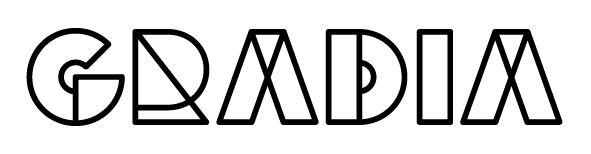 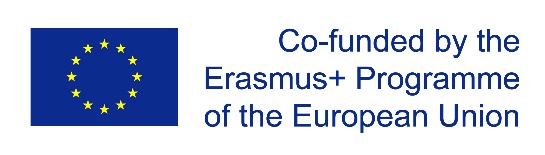 MUSICXCHAIN 	2017-1-FI01-KA202-034776WEDNESDAY 6 DecemberVenue: 		Viitaniemi Campus, Viitaniementie 1 B (entry by car via Wilhelm Schildtin katu)18:00 – 21:45		Finnish Independence Day Gala  at Viitaniemi Campus		Sauna & dinnerTHURSDAY 7 DecemberVenue: Finnish Music Campus, Pitkäkatu 18, meeting room 12909:30-10:00 		Welcome 	Markku Rinta-Pollari, Hannu Perälä10:00 - 11:00	Introduction to the agenda, expected outcomes of the kick off meeting, contracts and finances		Rea Tuominen, Satu Saarenpää11:00 – 12:00 		Platform		Markku Rinta-Pollari, Jaana Virtanen, Ilkka Mäkitalo (Humap)12:00-  13:15		Transfer/ walk to Viitaniemi campus + LunchVenue: Viitaniemi campus, Viitaniementie 1C, meeting room IDEA13:15– 14:00		Remarks and Feedback form the NAHannele Nevalampi, Finnish National Agency for Education14:00 – 16:00		Platform questions. Timetables for next meeting in Riga and LTT in Kainuu 		Markku Rinta-Pollari, Suvi Uura18:00 – 21:00 		MusicXchain Dinner at Priimus Campus		Host: Pirjo Kauhanen, Principal		18:00 – 18:30 Presentations of the partners and the project		18:30 – 21:00 Dinner	FRIDAY 8 DecemberVenue: Viitaniemi campus, Viitaniementie 1 C, meeting room IDEA09:30  -  10:30	 	Visual identity of MusicXchain		Vesa Iltola, Markku Rinta-Pollari10:30 – 11:30 		Division of tasks, planning the division of subjects for modules and VML + working groups	Working group leaders11:30  –	 12:00 Quality assurance and dissemination plan Katrin Neoral, Alexandra Abolina and Marika Saripo 12:00 – 13:00 Lunch at Oppilikka 13:00 – 15:00	 	Working groups 15:00  - 16:00 		Summary, feedback, next steps		Markku Rinta-Pollari, Suvi Uura